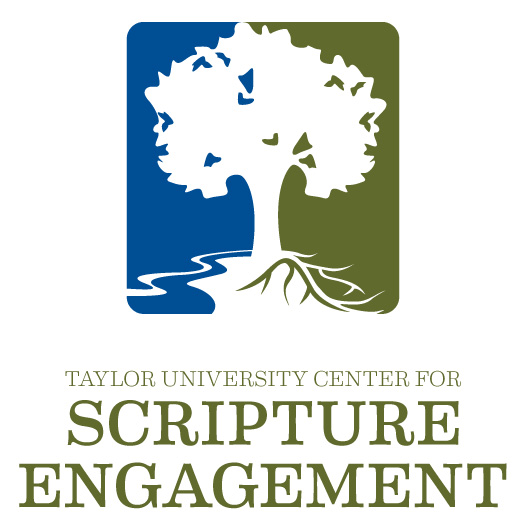 Would you like to have a workshop at your church or ministry?If you think the Center can be of some service to your ministry, we would love to partner with you to design a workshop, series of workshops, or whatever may fit your specific needs.  Training sessions are highly interactive, developing both the theology and practice of Scripture engagement and can be designed for:ministry leaders (training you to teach your people) specific ministry groups (youth, young adults, adults)whole congregations a community of congregations (two to three different churches/ministries) The cost of the workshop depends on the number of participants, travel expenses, and length of the training.  If you would like to have a follow-up discussion with Dr. Collins, you can reach him at:Phone: (765) 998-4670Email: phcollins@taylor.eduOr fill in the information below and email this form to:  Noelle Brennan at nlbrennan@taylor.edu.Name of Ministry Leader:Name of Ministry Leader:Name of Ministry Leader:Name of Church/Ministry/Title:Name of Church/Ministry/Title:Name of Church/Ministry/Title:Name of Church/Ministry/Title:Phone:Email:Type of Training:Type of Training: